BETH ISRAEL DEACONESS HOSPITAL - PLYMOUTHAPPLICATION FOR DETERMINATION OF NEED APPLICATION # BILH-23082513-REforDON-REQUIRED EQUIPMENTSEPTEMBER 29, 2023BYBETH ISRAEL LAHEY HEALTH, INC.20 UNIVERSITY DRIVE, SUITE 700CAMBRIDGE, MA 02138BETH ISRAEL LAHEY HEALTH, INC. DON APPLICATION # BILH-23082513-RETABLE OF CONTENTSAppendix 1	Application Form Appendix 2	Narrative Appendix 3	Notice of Intent Appendix 4	Factor 4 Financial Feasibility ReportAppendix 5	Change in Service Appendix 6	ACO Letter Appendix 7	Affiliated PartiesAppendix 8	Articles of Incorporation Appendix 9	AffidavitAppendix 10	Filing FeeAPPENDIX 4NOTICE OF INTENT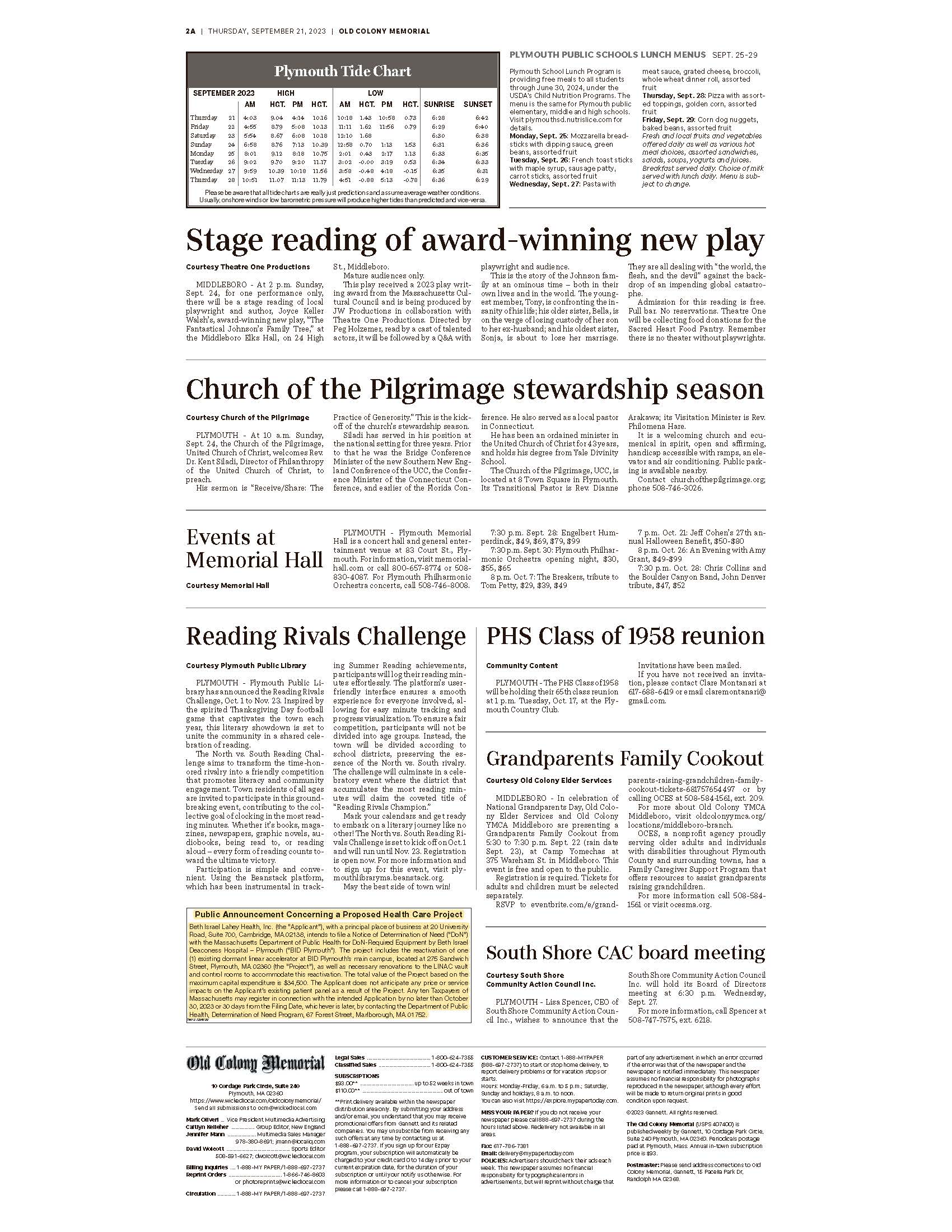 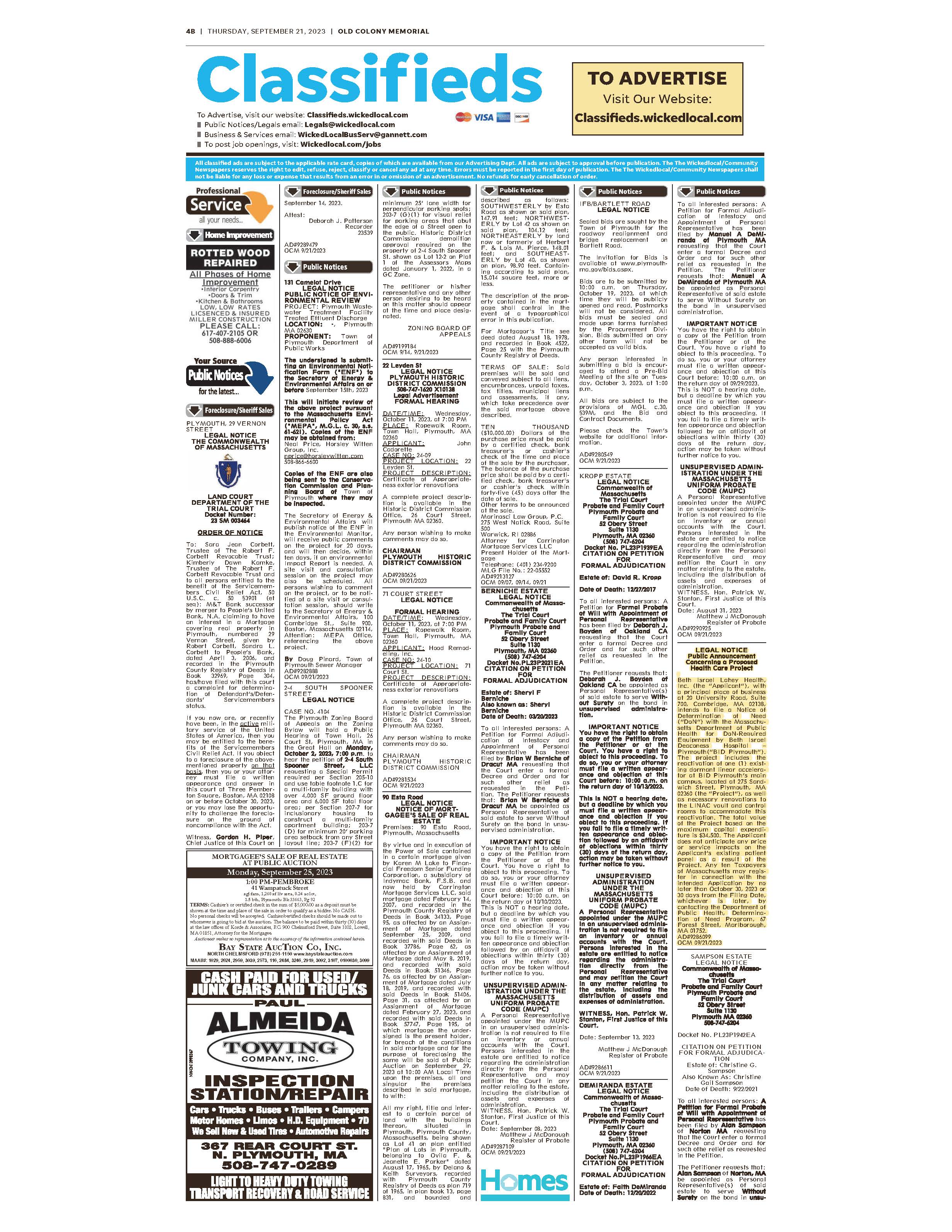 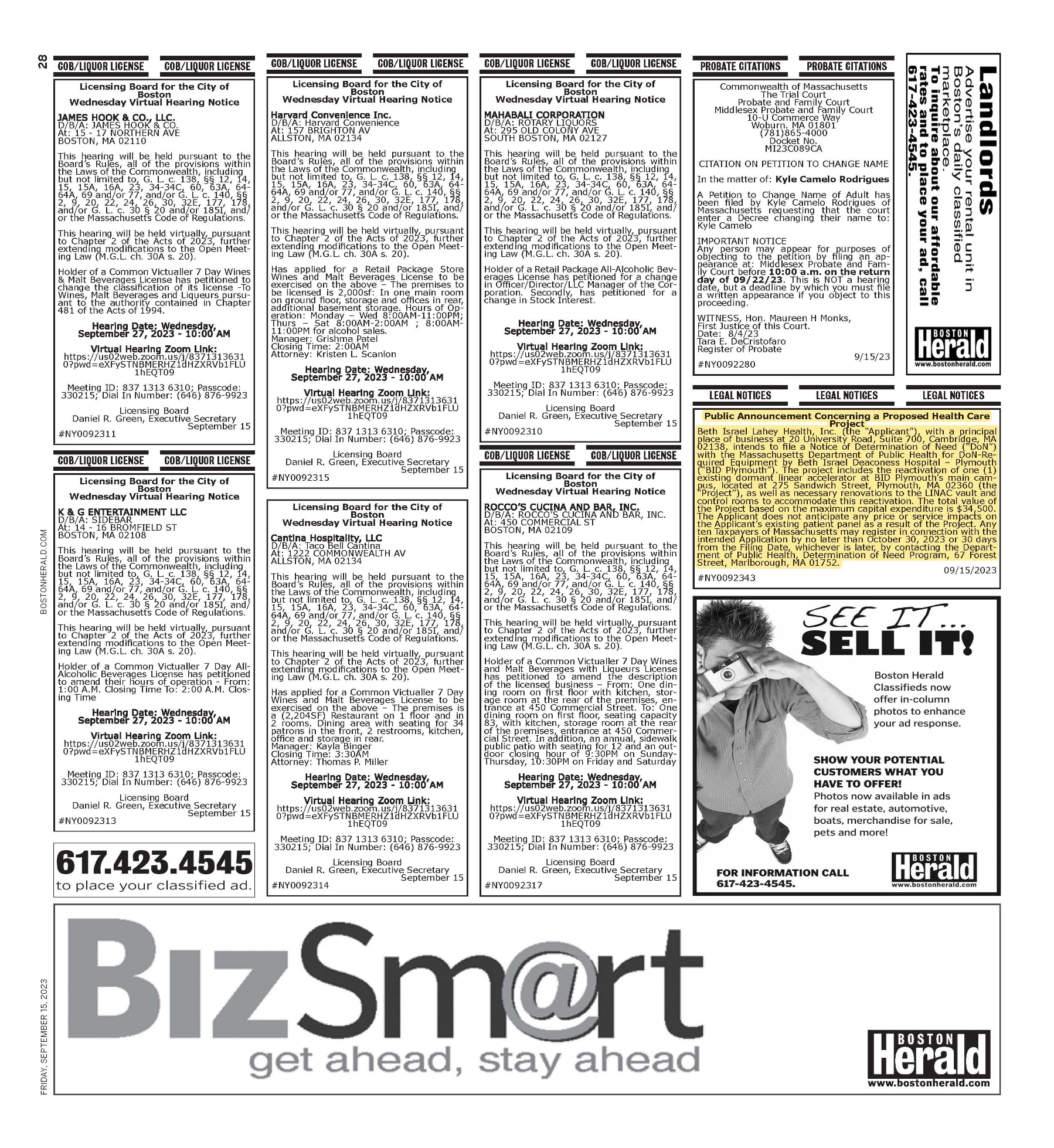 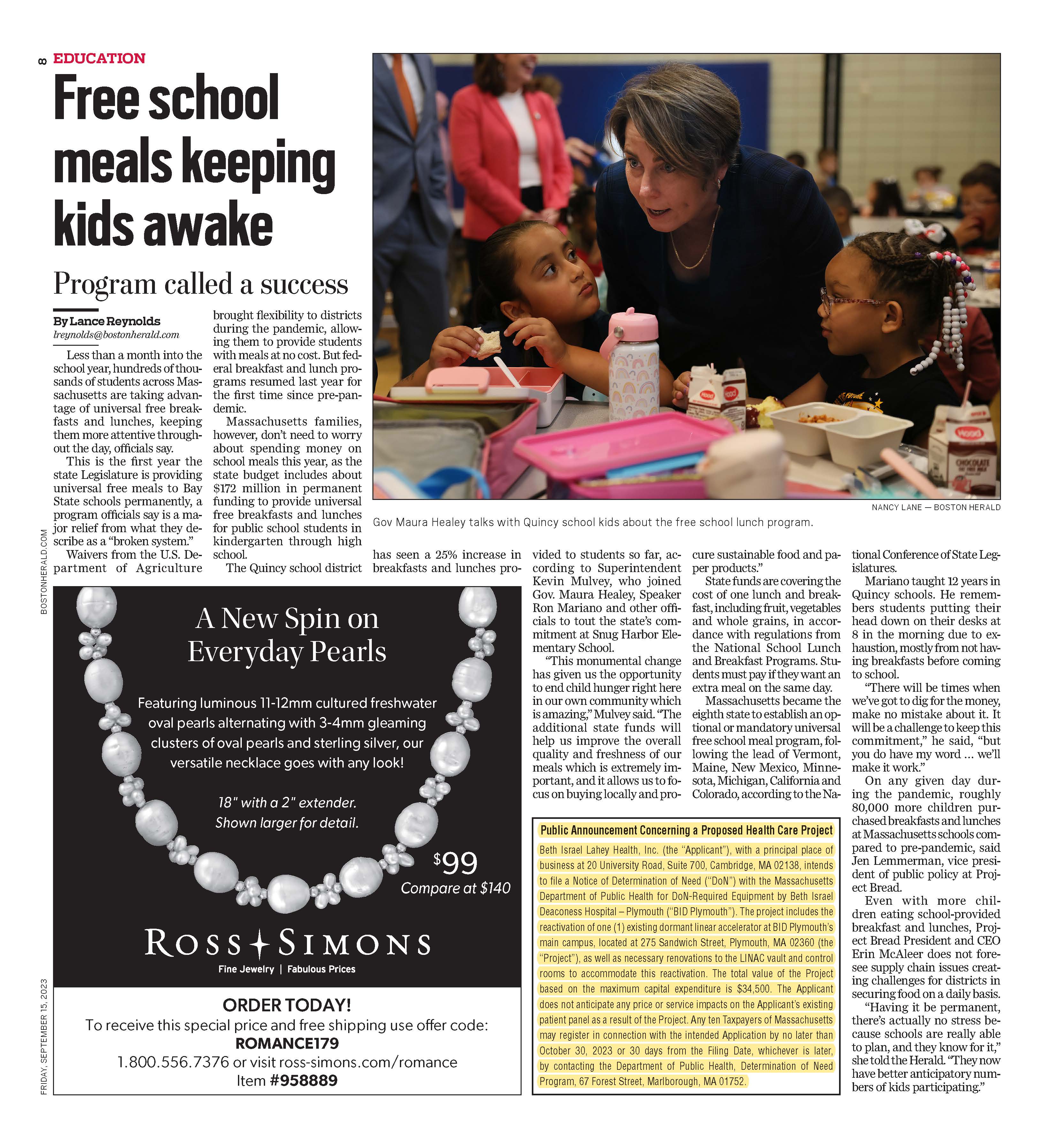 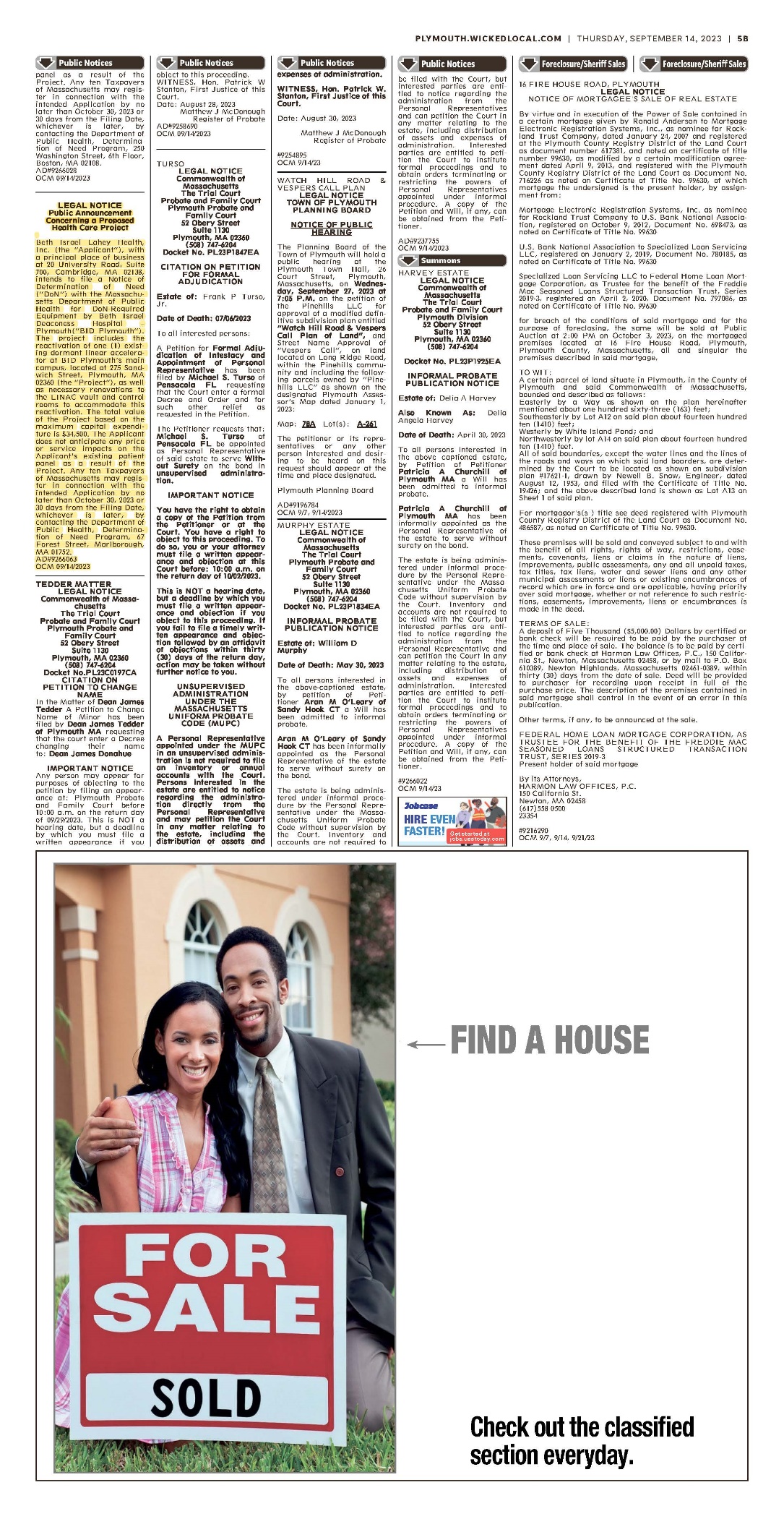 APPENDIX 5CHANGE IN SERVICE													Version 6-14-17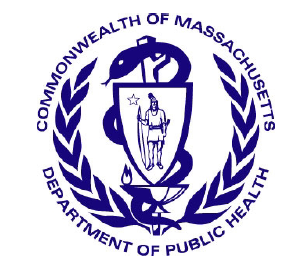 Massachusetts Department of Public Health Determination of Need Change in ServiceApplication Number: BILH-23082513-REOriginal Application Date: 09/29/2023Applicant Information:Applicant Name: Beth Israel Lahey Health, Inc.Contact Person: Daniel Canaday, MDTitle: Radiation OncologistPhone: 5088302575E-mail: dcanaday@bidplymouth.org Facility:Complete the tables below for each facility listed in the Application Form1 Facility Name: Beth Israel Deaconess Hospital - PlymouthCMS Number: 220060Facility Type: HospitalChange in Service:2.2 Complete the chart below with existing and planned service changes. Add additional services within each grouping if applicable.Complete the chart below If there are changes other than those listed in table above.Document Ready for FilingWhen document is complete click on "document is ready to file". This will lock in the responses and date and time stamp the form. To make changes to the document un-check the "document is ready to file" box.Edit document then lock file and submit. Keep a copy for your records. Click on the "Save" button at the bottom of the page.To submit the application electronically, click on the "E-mail submission to Determination of Need" button.This document is ready to file? YesDate/Time Stamp: 9/29/2023Email Submission to Determination of NeedAPPENDIX 6ACO LETTER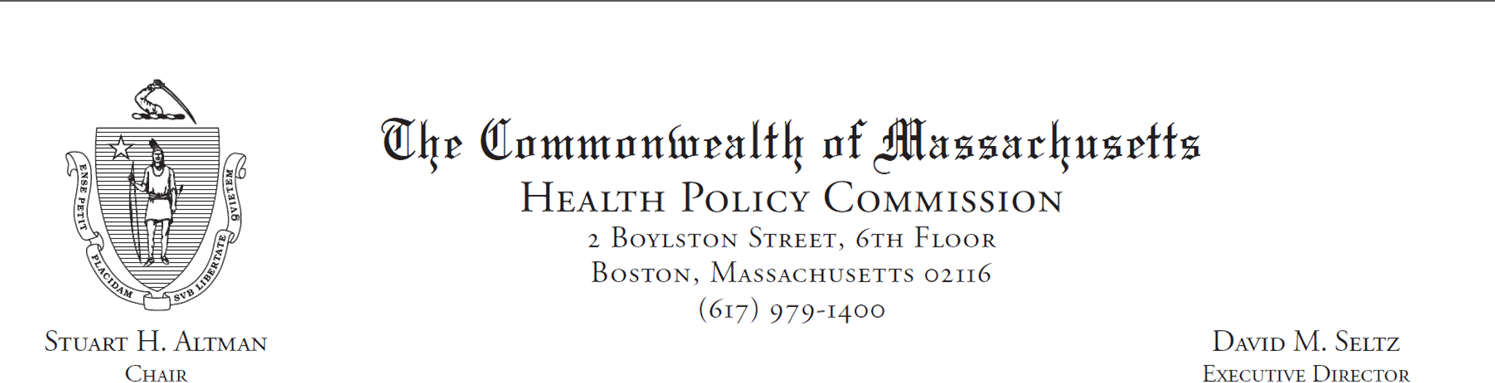 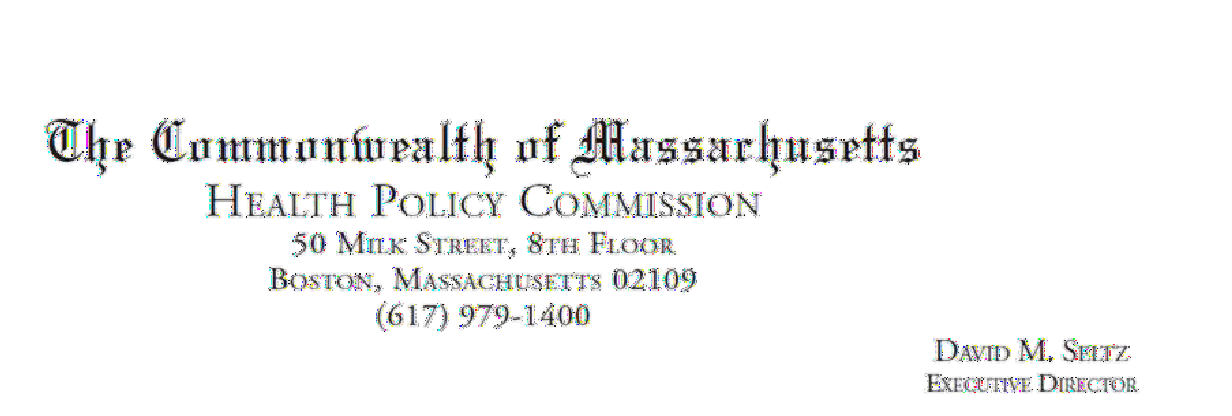 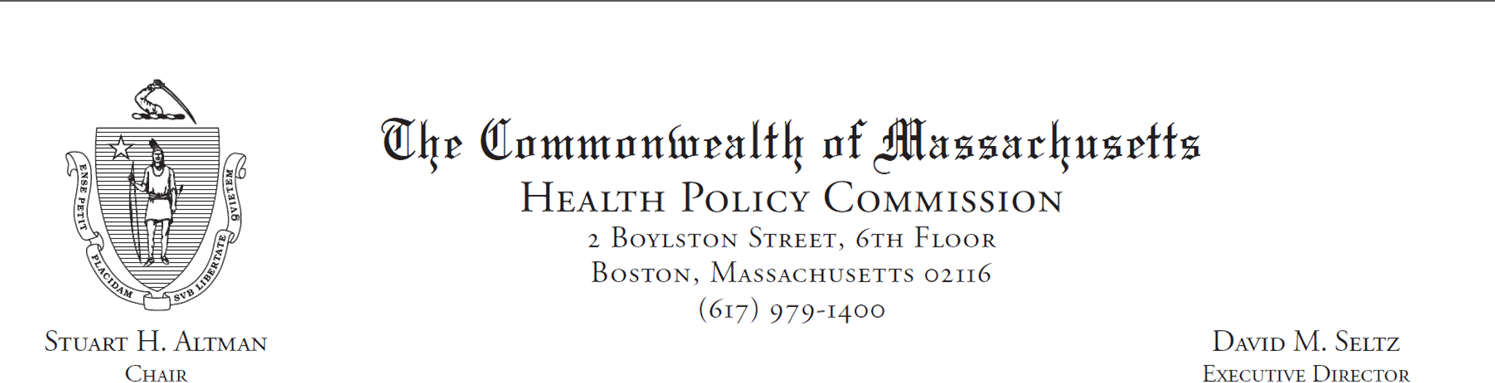 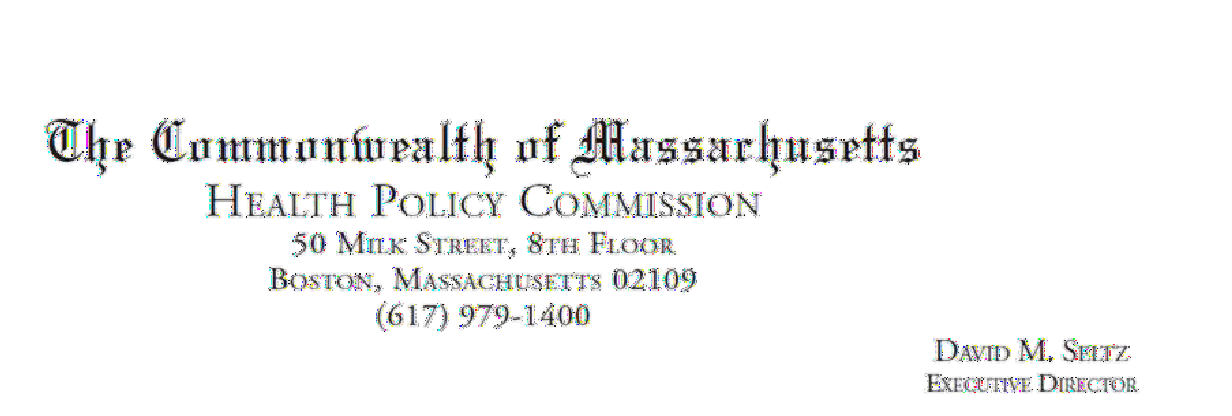 April 12, 2022 Eryn EddyBeth Israel Lahey Health Performance Network109 Brookline Avenue Suite 300Boston, MA 02118RE:	ACO LEAP Certification Dear Mrs. Eddy:Congratulations! The Health Policy Commission (HPC) is pleased to inform you that Beth Israel Lahey Health Performance Network meets the requirements for ACO Certification under our Learning, Equity, and Patient-Centeredness (LEAP) standards. This certification is effective from January 1, 2022, through December 31, 2023.The ACO Certification program, in alignment with other state agencies including MassHealth, is designed to accelerate care delivery transformation in Massachusetts and promote a high quality, efficient health system. ACOs participating in the program have met a set of objective criteria focused on core ACO capabilities demonstrating dedication to patient-centered care, use of evidence-based and data-driven strategies to improve care delivery, and commitment to addressing long-standing health inequities. Beth Israel Lahey Health Performance Network meets those criteria.The HPC will promote Beth Israel Lahey Health Performance Network as a Certified ACO on our website and in our marketing and public materials. Enclosed you will find an ACO Certification logo for your organization to use in accordance with the attached Terms of Use. We hope you will use the logo on promotional materials when you highlight your ACO Certification to your patients, payers, and others.The HPC looks forward to ongoing engagement with you over the next two years. We intend to follow up shortly to provide an overview and some reflections on what we saw in the Health Equity Responses, a new feature of the ACO Certification application this year, across the cohort of Certified ACOs. We hope your organization will find that information helpful as we all continue to explore ways to improve health equity in the Commonwealth.Thank you for your dedication to providing accountable, coordinated health care to your patients, and to continued learning and improvement over time. If you have any questions about this letter or the ACO Certification program, please do not hesitate to contact Mike Stanek, Senior Manager, at HPC- Certification@mass.gov or (617) 757-1649.Best wishes,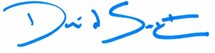 David Seltz Executive DirectorAPPENDIX 7AFFILIATED PARTIES											draft version 3-15-2017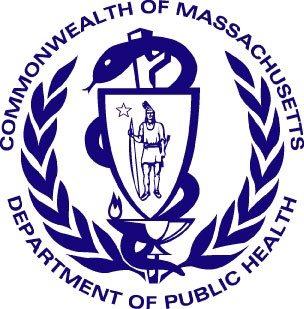 Massachusetts Department of Public Health Determination of NeedAffiliated PartiesApplication Date: 09/29/2023Application Number: BILH-23082513-REApplicant InformationApplicant Name: Beth Israel Lahey Health, Inc.Contact Person:  Daniel Canady, MDTitle: Radiation OncologistPhone: [blank]E-mail: dcanaday@bidplymouth.org Affiliated Parties1.9 Affiliated Parties: List all officers, members of the board of directors, trustees, stockholders, partners, and other Persons who have an equity or otherwise controlling interest in the application.Document Ready for FilingWhen document is complete click on "document is ready to file". This will lock in the responses and date and time stamp the form. To make changes to the document un-check the "document is ready to file" box.Edit document then lock file and submit Keep a copy for your records. Click on the "Save" button at the bottom of the page. To submit the application electronically, click on the "E-mail submission to Determination of Need" button.This document is ready to file? YesDate/time Stamp: 06/09/2023 9:40 amE-mail submission to Determination of NeedAPPENDIX 8ARTICLES OF INCORPORATIONhttps://corp.sec.state.ma.us/CorpWeb/CorpSearch/CorpSearchRedirector.aspx?Action=PDF&Path= CORP_DRIVE1/2018/1127/001517515/0003/201848640920_1.pdfhttps://corp.sec.state.ma.us/CorpWeb/CorpSearch/CorpSearchRedirector.aspx?Action=PDF&Path= CORP_DRIVE1/2022/0119/000000000/1391/202297128210_1.pdfhttps://corp.sec.state.ma.us/CorpWeb/CorpSearch/CorpSearchRedirector.aspx?Action=PDF&Path= CORP_DRIVE1/2019/0719/001716104/0001/201915220970_1.pdfAPPENDIX 9AFFIDAVIT 								Version:	7-6-17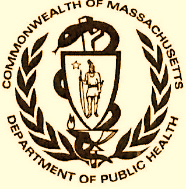 Massachusetts Department of Public HealthDetermination of NeedAffidavit of Truthfulness and Compliance with Law and Disclosure Form 100.405 (B)Instructions: Complete Information below. When complete check the box "This document is ready to print:". This will date stamp and lock the form. Print Form. Each person must sign and date the form. When all signatures have been collected, scan the document and e-mail to: dph.don@state.ma.us Include all attachments as requested.Application Number:  BILH-23082513-REOriginal Application Date: 09/29/2023	Applicant Name:   Beth Israel Lahey Health, Inc.Application Type:  DoN-Required EquipmentApplicant's Business Type:	CorporationIs the Applicant the sole member or sole shareholder of the Health Facility(ies) that are the subject of this Application?  YesThe undersigned certifies under the pains and penalties of perjury:The Applicant is the sole corporate member or sole shareholder of the Health Facility(ies) that are the subject of this Application;I have read [been informed of the contents of] 105 CMR 100.000, the Massachusetts Determination of Need Regulation;I understand and agree to the expected and appropriate conduct of the Applicant pursuant to 105 CMR 100.800;I have read [been informed of the contents of] this application for Determination of Need including all exhibits and attachments, and certify that [have been informed that] all of the  information contained herein is accurate and true;I have submitted the correct Filing Fee and understand it is nonrefundable pursuant to 105 CMR 100.405(B);I have submitted the required copies of this application to the Determination of Need Program, and, as applicable, to all Parties of Record and other parties as required pursuant to 105 CMR 100.405(B);I have caused, as required, notices of intent to be published and duplicate copies to be submitted to all Parties of Record, and all carriers or third-party administrators, public and commercial, for the payment of health care services with which the Applicant contracts, and with Medicare and Medicaid, as required by 105 CMR 100.405(C), et seq.;I have caused [have been informed that] proper notification and submissions to the Secretary of Environmental Affairs pursuant to 105 CMR 100.405(E) and 301 CMR 11.00; will be made, if applicable.If subject to M.G.L. c. 6D, § 13 and 958 CMR 7.00, I have submitted such Notice of Material Change to the HPC - in accordance with 105 CMR 100.405(G);Pursuant to 105 CMR 100.210(A)(3), I certify that both the Applicant and the Proposed Project are in material and substantial compliance and good standing with relevant federal, state, and local laws and regulations, as well as with all previously issued Notices of Determination of Need and the terms and Conditions attached therein [issued in compliance with 105 CMR 100.00, the Massachusetts Determination of Need Regulation effective January 27, 2017 and amended December 28, 2018];I have read [been informed of the contents of] and understand the limitations on solicitation of funding from the general public prior to receiving a Notice of Determination of Need as established in 105 CMR 100.415;I understand that, if Approved, the Applicant, as Holder of the DoN, shall become obligated to all Standard Conditions pursuant to 105 CMR 100.310, as well as any applicable Other Conditions as outlined within 105 CMR 100.000 or that otherwise become a part of the Final Action pursuant to 105 CMR 100.360;Pursuant to 105 CMR 100.705(A), I certify that the Applicant has Sufficient Interest in the Site or facility; andPursuant to 105 CMR 100.705(A), I certify that the Proposed Project is authorized under applicable zoning by-laws or ordinances, whether or not a special permit is required; or,If the Proposed Project is not authorized under applicable zoning by-laws or ordinances, a variance has been received to permit such Proposed Project; or,The Proposed Project is exempt from zoning by-laws or ordinances.This document is ready to print: unchecked	Date/time Stamp: [blank]APPENDIX 10FILING FEE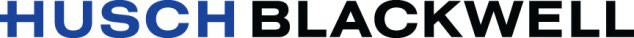 Crystal M. BloomPartnerOne Beacon Street, Suite 1320 Boston, MA 02108Direct: 617.598.6783Fax: 617.720.5092crystal.bloom@huschblackwell.comSeptember 29, 2023Via FedExDennis RenaudDirector, Determination of Need Program Department of Public Health250 Washington StreetBoston, MA 02108Re:	Beth Israel Lahey Health, Inc.Determination of Need Application # BILH-23082513-REDear Mr. Renaud:Please find enclosed the filing fee for the Beth Israel Deaconess Hospital – Plymouth, Determination of Need Application (Application # BILH-23082513-RE).We thank you for your assistance with this matter. Please do not hesitate to contact Claire Postman, Esq. or me if you have any questions or require additional information.SincerelyHUSCH BLACKWELL LLP[signature on file]Crystal M. BloomEnclosureHusch Blackwell LLPI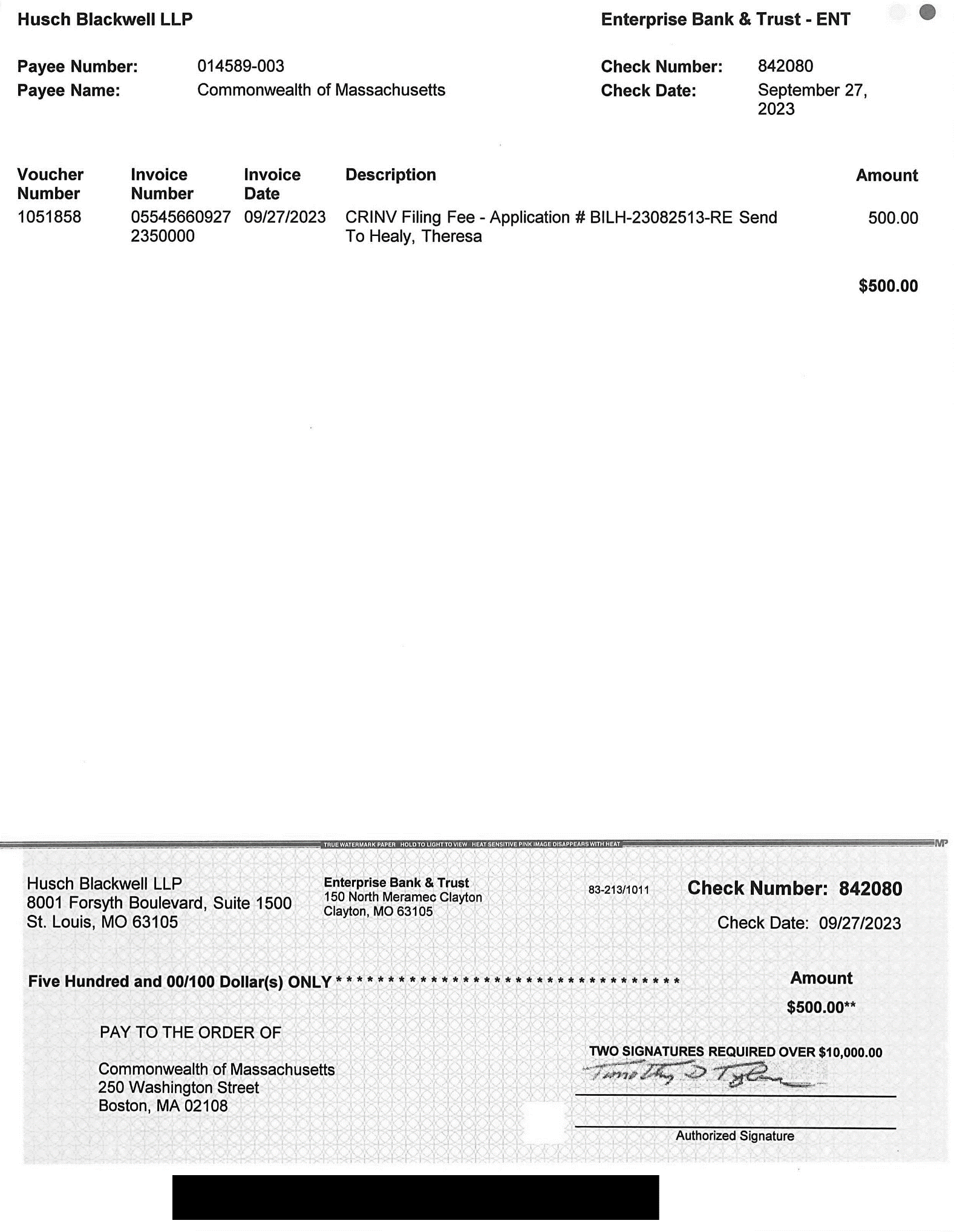 Add/ Del RowsLicensed BedsOperating BedsChange in Number of Beds (+/-)Change in Number of Beds (+/-)Number of Beds After Project Completion (calculated)Number of Beds After Project Completion (calculated)Patient DaysPatient DaysOccupancy Rate for Operating BedsOccupancy Rate for Operating BedsAverage Length of Stay Number of DischargesNumber of DischargesExistingExistingLicensedOperatingLicensedOperating(Current/ Actual)ProjectedCurrent BedsProjected(Days)ActualProjectedAcuteMedical/ Surgical0%0%Obstetrics (Maternity)0%0%Pediatrics0%0%Neonatal Intensive Care0%0%ICU/CCU/SICU0%0%+/-0%0%Total Acute0%0%Acute Rehabilitation0%0%+/-0%0%Total Rehabilitation0%0%Acute PsychiatricAdult0%0%Adolescent0%0%Pediatric0%0%Geriatric0%0%+/-Total Acute Psychiatric0%0%Chronic Disease0%0%+/-0%0%Total Chronic Disease0%0%Substance AbuseDetoxification0%0%Short-term intensive0%0%+/-0%0%Total Substance Abuse0%0%Skilled Nursing FacilityLevel II0%0%Level III0%0%Level IV0%0%+/-0%0%Total Skilled Nursing0%0%Add/Del RowsList other services if Changing e.g. OR, MRI, etcExisting Number of UnitsChange in Number +/-Proposed Number of UnitsExisting VolumeProposed Volume+/-Mobile Computed Tomography Unit1127,9459,026Add/ Del RowsName (Last)Name (First)Mailing AddressCityStateAffiliationPosition with affiliated entity (or with Applicant)Stock, shares, or partnershipPercent Equity (numbers only)Convictions or     violationsList other health care facilities affiliated withBusiness relationship with Applicant+/-HornidgeAnn-Ellen9 Wilsondale StreetDoverMABeth Israel Lahey Health, Inc.Trustee/OfficerNoNo+/-Kimball, M.D.Alexa4 Monmouth StreetBrooklineMABeth Israel Lahey Health, Inc.TrusteeNoNo+/-CanepaJohn83 Church StreetWatertownMABeth Israel Lahey Health, Inc.Trustee/OfficerNoNo+/-JickDaniel J.15 Lawrence RoadChestnut HillMABeth Israel Lahey Health, Inc.TrusteeNoNo+/-WalshJane89 Turnpike StreetNorth AndoverMABeth Israel Lahey Health, Inc.TrusteeNoNo+/-Sullivan, M.D.Mary Anna2529 Mystic Valley ParkwaySomervilleMABeth Israel Lahey Health, Inc.TrusteeNoNo+/-Liesching, M.D.Timothy21 FernwayWinchesterMABeth Israel Lahey Health, Inc.TrusteeNoCare DimensionsNo+/-ValettaRobert112 Captains RoadMashpeeMABeth Israel Lahey Health, Inc.TrusteeNoNo+/-Tabb, M.D.Kevin64 Beethoven Ave.WabanMABeth Israel Lahey Health, Inc.Trustee/OfficerNoYes+/-Norman, M.D.Nancy71 Alban StreetDorchesterMABeth Israel Lahey Health, Inc.TrusteeNoNo+/-LindeDougOne Baldwin CircleWestonMABeth Israel Lahey Health, Inc.TrusteeNoNo+/-GuptaYogesh451 Malborough St., Unit 3EBostonMABeth Israel Lahey Health, Inc.TrusteeNoNo+/-GrantTom H.One Reach Street, #5BeverlyMABeth Israel Lahey Health, Inc.TrusteeNoNo+/-FranciscoBetty137 Park Street, 37DorchesterMABeth Israel Lahey Health, Inc.TrusteeNoNo+/-O'HanleyRonald27 Jackson Street, Apt. 240LowellMABeth Israel Lahey Health, Inc.TrusteeNoNo+/-McCullough, M.D.Daniel900 Cummings CenterBeverlyMABeth Israel Lahey Health, Inc.TrusteeNoNo+/-HannonTrish15288 Devon Green LaneNaplesFLBeth Israel Lahey Health, Inc.TrusteeNoNo+/-Mandell, MDJames47 Chatham StreetBrooklineMABeth Israel Lahey Health, Inc.TrusteeNoNo+/-McKennaMargaret100 Belvidere StreetBostonMABeth Israel Lahey Health, Inc.TrusteeNoNo+/-Kington, MD, PhDRaynard S.189 Main StreetAndoverMABeth Israel Lahey Health, Inc.TrusteeNoNoCorporationAttach a copy of Articles of Organization/Incorporation, as amendedKevin Tabb, MD	<Signature on File>     9/26/23	CEO for Corporation:	Signature:	Date: Ann-Ellen Hornidge, JD	<Signature on File>     9/26/23	Board Chair for Corporation Name:	Signature:	Date: 